DIREZIONE DIDATTICA STATALE 3° CIRCOLO di ANGRI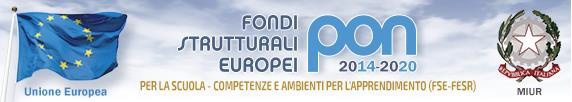 Via  D.Alighieri , 15 - 84012 ANGRI (SA) Tel./fax 081.5138806Temporaneamente insediata in via Lazio, s.n.c. - AngriC.F. 94008830658  E-mail: saee18300p@istruzione.itSito web: www.terzocircoloangri.gov.itPosta certificata: saee18300p@pec.istruzione.itCodice Univoco Ufficio: UFTIIKScuola PrimariaProgrammazione annualeTecnologiaClassi Secondea.s. 2023/2024Data                                                                                                                                                                                                    Docenti COMPETENZE CHIAVE E DI CITTADINANZACompetenza matematica e competenza in scienze, tecnologia e ingegneria Competenza digitale Competenza personale, sociale e capacità di imparare ad imparare Competenza in materia di cittadinanza      Competenza imprenditorialeSettembre Settembre Settembre Settembre I Bimestre: ottobre e novembreI Bimestre: ottobre e novembreI Bimestre: ottobre e novembreI Bimestre: ottobre e novembreIndicatori ConoscenzeAbilità Competenze VEDERE E OSSERVAREI materiali solidi e liquidiL’origine di alcuni materiali Riconosce materiali solidi e liquidiIndividua e riconosce caratteristiche dei materiali solidi e liquidi.ClassificaConosce l’origine di alcuni materialiPREVEDERE E IMMAGINARENorme di sicurezza a scuolaRiconosce situazioni di rischio, sperimenta le prime norme di scurezza dell’ambiente scolasticoSperimenta comportamenti correttiINTERVENIRE E TRASFORMAREIl riciclo dei materiali per la salvaguardia dell’ambienteRiconosce i materiali (ferro, vetro, plastica, legno…) e la loro origineRiconosce l’importanza del riciclo di materialiEDUCARE AL PENSIERO LOGICO E ALLA SOLUZIONE DI PROBLEMICodingProgramma le proprie azioni come un informaticoSviluppa le capacità di progettare, relazionarsi, confrontarsi e assumere diversi punti di vistaII Bimestre: dicembre e gennaio (termine I quadrimestre)II Bimestre: dicembre e gennaio (termine I quadrimestre)II Bimestre: dicembre e gennaio (termine I quadrimestre)II Bimestre: dicembre e gennaio (termine I quadrimestre)Indicatori Conoscenze Abilità Competenze VEDERE E OSSERVARELe caratteristiche dei materialiConosce le caratteristiche dei materialiClassifica i materiali in base alle loro caratteristiche.Conosce le proprietà di alcuni materiali.PREVEDERE E IMMAGINARENorme di sicurezza a scuolaRiconosce situazioni di rischio, sperimenta le prime norme di scurezza dell’ambiente scolasticoSperimenta comportamenti correttiINTERVENIRE E TRASFORMAREIl ricicloRiconosce l’importanza del riciclo della cartaComprende l’importanza del riciclo per la salvaguardia dell’ambienteEDUCARE AL PENSIERO LOGICO E ALLA SOLUZIONE DI PROBLEMICodingProgramma le proprie azioni come un informaticoSviluppa le capacità di progettare, relazionarsi, confrontarsi e assumere diversi punti di vistaIII Bimestre: febbraio e marzoIII Bimestre: febbraio e marzoIII Bimestre: febbraio e marzoIII Bimestre: febbraio e marzoIndicatori Conoscenze Abilità Competenze VEDERE E OSSERVARELe parti del computer e la loro funzioneProcedure di accensione e spegnimento del pcRiconosce le parti essenziali del pcAssocia alle varie parti la loro funzioneAccende e spegne correttamente il pcConosce le parti essenziali del pc e le loro funzioni.Mette in atto semplici procedure di utilizzo del pc.PREVEDERE E IMMAGINARENorme di sicurezza a scuolaRiconosce situazioni di rischio, sperimenta le prime norme di scurezza dell’ambiente scolasticoSperimenta comportamenti correttiINTERVENIRE E TRASFORMAREMateriali da riciclareCostruzione di modelli e manufattiRealizza oggetti anche con materiali di ricicloSeleziona e classifica materiali riciclabiliProduce semplici modelli e manufatti con l'uso di materiale riciclatoEDUCARE AL PENSIERO LOGICO E ALLA SOLUZIONE DI PROBLEMICodingProgramma le proprie azioni come un informaticoSviluppa le capacità di progettare, relazionarsi, confrontarsi e assumere diversi punti di vistaIV Bimestre: aprile e maggio (termine II Quadrimestre)IV Bimestre: aprile e maggio (termine II Quadrimestre)IV Bimestre: aprile e maggio (termine II Quadrimestre)IV Bimestre: aprile e maggio (termine II Quadrimestre)IndicatoriConoscenzeAbilitàCompetenzeVEDERE E OSSERVAREUso del mouseUso della tastieraConosce e utilizza la tastiera e il mouse in modo correttoUtilizza il computer.PREVEDERE E IMMAGINARENorme di sicurezza a scuolaRiconosce situazioni di rischio, sperimenta le prime norme di scurezza dell’ambiente scolasticoSperimenta comportamenti correttiINTERVENIRE E TRASFORMAREMateriali da riciclareCostruzione di modelli e manufattiRealizza oggetti anche con materiali di ricicloSeleziona e classifica materiali riciclabiliProduce semplici modelli e manufatti con l'uso di materiale riciclatoEDUCARE AL PENSIERO LOGICO E ALLA SOLUZIONE DI PROBLEMICodingProgramma le proprie azioni come un informaticoSviluppa le capacità di progettare, relazionarsi, confrontarsi e assumere diversi punti di vistaGiugno Giugno METODOLOGIALa metodologia scelta si baserà su una didattica laboratoriale, intendendo il laboratorio non come luogo fisico, ma come luogo mentale, concettuale e procedurale, dove il bambino è intendo a fare più che ad ascoltare. Attraverso il ricorso alle nuove tecnologie, si stimolerà la capacità espressiva, cognitiva e comunicativa. Si promuoveranno: conversazioni guidate, lavori di gruppo, forme di apprendimento cooperativo, problem-solving, braimstorming, peer to peer, classi aperteATTIVITÀIndividuazione e riconoscimento delle caratteristiche di materiali solidi e liquidiCostruzione di semplici oggetti in cartaRappresentazioni graficheLezioni di animazioni alla LIMLavori per la creazione di semplici manufattiCartelloni, disegniRaccolta differenziata con materiale riciclabilePresentazione della macchina computer: caratteristiche e funzioniAttività laboratorialiUso della tastiera e del mouseVerbalizzazioni e rappresentazioni graficheSTRUMENTI/SUSSIDIMateriale strutturato e nonLibri di testoQuaderni operativiSchede strutturateStrumenti tecnologiciProgrammi software attinentiVERIFICASaranno somministrate prove:In ingressoBimestraliQuadrimestraliVALUTAZIONELa valutazione sarà globale, perciò terrà conto, oltre che degli esiti delle prove oggettive, anche della maturazione generale dell’alunno. Essa verrà espressa tenendo conto delle griglie di correzione e di valutazione deliberate dal Collegio